П О М Ш У Ö МР Е Ш Е Н И Е   О внесении изменений в решение Совета городского поселения «Печора» от 26 августа 2022 года № 5-6/59 «Об утверждении Положения о порядке предоставления жилых помещений муниципального жилищного фонда коммерческого использования муниципального образования городского поселения «Печора»Руководствуясь статьей 30 Жилищного кодекса Российской Федерации, Федеральным законом от 06 октября 2003 года № 131-ФЗ «Об общих принципах организации местного самоуправления в Российской Федерации», статьей 30 Устава муниципального образования городского поселения «Печора», Совет городского поселения «Печора» р е ш и л: Внести в решение Совета городского поселения «Печора» от 26 августа 2022 года № 5-6/59 «Об утверждении Положения о порядке предоставления жилых помещений муниципального жилищного фонда коммерческого использования муниципального образования городского поселения «Печора» (далее - Положение) следующие изменения:1.1. В приложении 1 к решению:1.1.1. Подпункт 4) пункта 4.4 Положения изложить в следующей редакции:«4) информацию о лицах, проживающих совместно с заявителем».1.1.2. Подпункт 5) пункта 4.4 Положения изложить в следующей редакции:«5) сведения в отношении жилых помещений заявителя и граждан, указанных в качестве совместно проживающих, содержащиеся в Едином государственном реестре недвижимости, выдаваемые Управлением Федеральной службы государственной регистрации, кадастра и картографии по Республике Коми, в виде выписки из Единого государственного реестра недвижимости о правах отдельного лица на имевшиеся (имеющиеся) у него объекты недвижимости, находящиеся на территории муниципального образования городского поселения «Печора»;».1.1.3. Подпункт 9) пункта 4.4 Положения изложить в следующей редакции:«9) согласие лиц, указанных в качестве совместно проживающих с гражданином, на обработку персональных данных.Документы, подтверждающие информацию, указанную в подпункте 4 пункта 4.4 настоящего Положения запрашиваются Комитетом в порядке межведомственного информационного взаимодействия в территориальном органе федерального органа исполнительной власти в сфере внутренних дел.Заявитель вправе самостоятельно представить документы, указанные в подпункте 5 пункта 4.4 настоящего Положения.Документы, указанные в подпункте 5 пункта 4.4 настоящего Положения, если не представлены заявителем по собственной инициативе, запрашиваются Комитетом в порядке межведомственного информационного взаимодействия в органе, осуществляющим государственный кадастровый учет и государственную регистрацию прав.».1.1.4. Подпункт 4) пункта 4.17 Положения после слов «приложенных документах;» дополнить словами «, посредством запроса в органы или организации, компетентные по проведению проверок представленных заявителем сведений».1.1.5. Разделы 5 и 7 Положения исключить;1.1.6. Раздел 6 Положения считать разделом 5;1.1.7. В пункте 6.3 раздела 5 Положения после слов «Методики» дополнить словами «либо базового размера платы за жилое помещение», далее по тексту.1.2. В приложении 2 к решению:1.2.1. В пункте 3 слова «Месячная плата за наем (аренду) жилого помещения жилищного фонда коммерческого использования (Н) рассчитывается по следующей формуле:П = Б x S x К1x К2 x К3 x К4, где:»  заменить словами «Месячная плата за наем (аренду) жилого помещения жилищного фонда коммерческого использования (П) рассчитывается по следующей формуле:П = Б x S x К1x К2 x К3 x К4 х Кс, где:» и дополнить абзацам двенадцатым следующего содержания:«Кс – коэффициент соответствия платы за наем жилого помещения, устанавливается единым для всех граждан, проживающих на территории городского поселения «Печора» и  принимается равным 0,08».2. Контроль за выполнением настоящего решения возложить на постоянные комиссии  Совета городского поселения «Печора» по законности, муниципальному самоуправлению и социальной политике (Костенецкий С.М.) и по бюджету, налогам, экономической политике и благоустройству (Олейник В.В.).3. Настоящее решение вступает в силу со дня его официального опубликования.Глава городского поселения «Печора» - председатель Совета поселения                                                                         А.И. Бака«ПЕЧОРА» КАР ОВМÖДЧÖМИНСА СÖВЕТ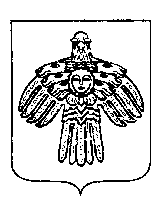 СОВЕТ ГОРОДСКОГО ПОСЕЛЕНИЯ «ПЕЧОРА»21 марта 2023 годаРеспублика Коми, г. Печора                        № 5-9/99